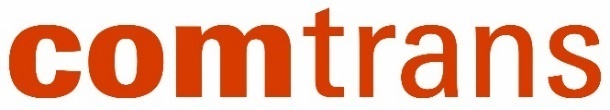  Международная выставка коммерческих
 автомобилей 

 05–08 сентября 2023     Москва, ЦВК Экспоцентр на Красной Пресне     www.comtransexpo.ru  КРУПНЕЙШАЯ В РОССИИ МЕЖДУНАРОДНАЯ ВЫСТАВКА КОММЕРЧЕСКИХ АВТОМОБИЛЕЙ  COMTRANS  С 5 – 8 СЕНТЯБРЯ 2023

С 5 по 8 сентября 2023 крупнейшая в России выставка коммерческих автомобилей COMTRANS масштабно развернется в самом центре Москвы, на площадке ЦВК «ЭКСПОЦЕНТР» на Красной Пресне. 
На выставке будут широко представлены: грузовики, грузовые LCV, автобусы большого и малого классов, специальная автотехника, прицепы и полуприцепы, запчасти и комплектующие. 
В выставке примут участие все крупнейшие отечественные производители: КАМАЗ, Группа ГАЗ, АЗ УРАЛ, МАЗ; среди других участников экспозиции: Daewoo Truck, UNITRUCK, Чайка-НН, Грюнвальд, Интерприцеп, Ителма, Фонд Сколково, KSC Group, Автоприбор, Промтех НН, Август, Автокама, Роснефть, Завод ТерраФриго и многие другие. 
Турецкие производители будут представлены компаниями Sinanli Tanker, Seyit Usta, Star Yagcilar, Versus, Sanel Sanayi, Mustafa Ceylan, Pilot Seats, Aymeks, Galipoglu Hidromas и другими.

Автомобильная промышленность Китая будет представлена грузовыми и автобусными марками: Sinotruk, Dong Feng, Weichai, Dauyn, SANY, JMC, King Long, Golden Dragon, Zhong Tong, Yutong и другими; 
Для ознакомления с продукцией многочисленных китайских производителей комплектующих и запчастей приглашаем Вас посетить коллективную китайскую экспозицию, которая будет масштабно представлена в Зале 8.3.

Проведение COMTRANS на площадке ЦВК «ЭКСПОЦЕНТР» обеспечит высокий уровень поддержки со стороны органов государственной власти под патронатом владельца площадки ЦВК «Экспоцентр» - Торгово-промышленной палаты Российской Федерации.
Выставку традиционно поддерживают Министерство промышленности и торговли Российской Федерации, Министерство Транспорта Российской Федерации, Министерство Энергетики Российской Федерации, Транспортная Ассоциация Московской Агломерации.С первого дня COMTRANS будет сопровождаться масштабной программой деловых мероприятий, которая продлится в течение всех дней проведения выставки. В одном из залов экспозиции будет организована COMTRANS ARENA, подготовленная организаторами совместно с Транспортной Ассоциацией Московской Агломерации (ТАМА). Спикерами и модераторами программы выступят ведущие эксперты автомобильной индустрии и транспортной отрасли, руководители компаний-производителей, представители Министерства промышленности и торговли, Министерства транспорта и других государственных организаций.
Одним из ключевых событий не только выставки, но и практически всего автомобильного сообщества России станет церемония награждения победителей самого престижного в России автомобильного конкурса, учрежденного издательским домом «За рулём» -  Гран-при «За рулём» в области коммерческих автомобилей. 
              Организаторы:                      	                Генеральный медиа-партнер: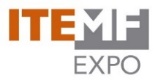 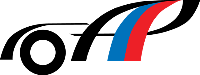 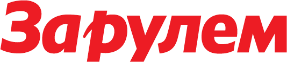 

COMTRANS – крупнейшая в России международная выставка коммерческих автомобилей. Включает в себя подразделы: грузовики, грузовые LCV, автобусы большого и малого классов, специальная автотехника, прицепы и полуприцепы, запчасти и комплектующие. Организаторами являются: компания ITEMF Expo — совместное предприятие двух крупнейших в России выставочных организаторов – ITE Group и Гефера Медиа, и ассоциация «Объединение Автопроизводителей России» (ОАР). Выставка проходит по нечетным годам. COMTRANS традиционно поддерживают Министерство промышленности и торговли Российской Федерации, Министерство Транспорта Российской Федерации, Министерство Энергетики Российской Федерации, Транспортная Ассоциация Московской Агломерации ТАМА, Ассоциация международных автомобильных перевозчиков АСМАП.